               RADIOACTIVITY        1989 Q 16           Complete the diagram below to show how the particles and rays are reflected and at            which material each of them is stopped. 	                                                        (2 marks)Source ofα,βand		Electrically charged   Thin		   Sheet		Thick lead      γRays		plates			paper		Aluminium  1990 P1A Q 2                 What are the values of  m and a in the nuclear equation given below? 	        (2 Marks)a  	             230  			     X	  Y  + 2α+2βm                      90.............................................................................................................................................................................................................................................................................................................................................................................................................................................................................................................................................................................................3.      1991 P1A Q13          Write mass number and atomic number of the isotope formed when it undergoes             radioactive decay by emitting a particle.	     Mass number:							                      (1 mark)................................................................................................................................................................................................................................................................................................	    Atomic number							                      (1 mark)................................................................................................................................................................................................................................................................................................4.         1992 P1A Q17     Radioactive, polonium, 216, decays as shown below:-216		      208				       PO	                Pb  + M + n			                   (2 marks)                  84	82		Determine the values of M and N.............................................................................................................................................................................................................................................................................................................................................................................................................................................................................................................................................................................................. ................................................................................................................................................................................................................................................................................................5.          1993 P1A Q 14 	(a) Complete the following equation 14      +     14						    N+               C+                                         (2 marks)	                      7               6.............................................................................................................................................................................................................................................................................................................................................................................................................................................................................................................................................................................................	(b) Give one use of radioactive elements				                      (1 mark)................................................................................................................................................6.          1993 Q P1A 7          The Table below gives the rate of decay for radioactive element Y.                  Calculate the half-life of the radioactive element Y. ................................................................................................................................................................................................................................................................................................................................................................................................................................................................................................................................................7.          1995 P1A Q30  (a) 	100g of radioactive   233    was reduced to 12.5g after 81 days. 		    Pa		91               Determine the half-life of Pa. 				                  (2 marks).................................................................................................................................................................................................................................................................................................................................................................................................................................................................................................................................................   b) 	233 decays by Beta emission. What is the mass number and the atomic 	    Pa              91     number of the element formed?		                                 (1 mark)................................................................................................................................................................................................................................................................................................................................................................................................................................................................................................................................................8.            1996 P1A Q 20       Complete the diagram below to show how α and β particles from radioactive can be        distinguished from each other. Label your diagram clearly.                         (3 marks)            Source of radiation                                           Paper			Metal foil9.           1997 P1A Q 7               M grammes of a radioactive isotope decayed to 5 grammes in 100 days.                The half –life of the isotope is 25 days.       (a) What is meant by half-life?					                     (1 mark)........................................................................................................................................................................................................................................................................       (b) Calculate the initial mass M of the radioactive isotope.	                   (2 marks)............................................................................................................................................................................................................................................................................................................................................................................................................10.         1998 P1A Q1                 An isotope of Uranium 234 , decays by emission of an alpha particle to thorium. Th.                	 U                                                          94                      (a). Write the equation for the nuclear reaction undergone by the isotope.        (1 mark)....................................................................................................................................    (b). Explain why it is not safe to store radioactive substances in containers made from            Aluminum sheets. 			                         	                      (1 mark)............................................................................................................................................................................................................................................................................................................................................................................................................11         1999 Q 26              The graph below shows the mass of a radioactive isotope plotted against time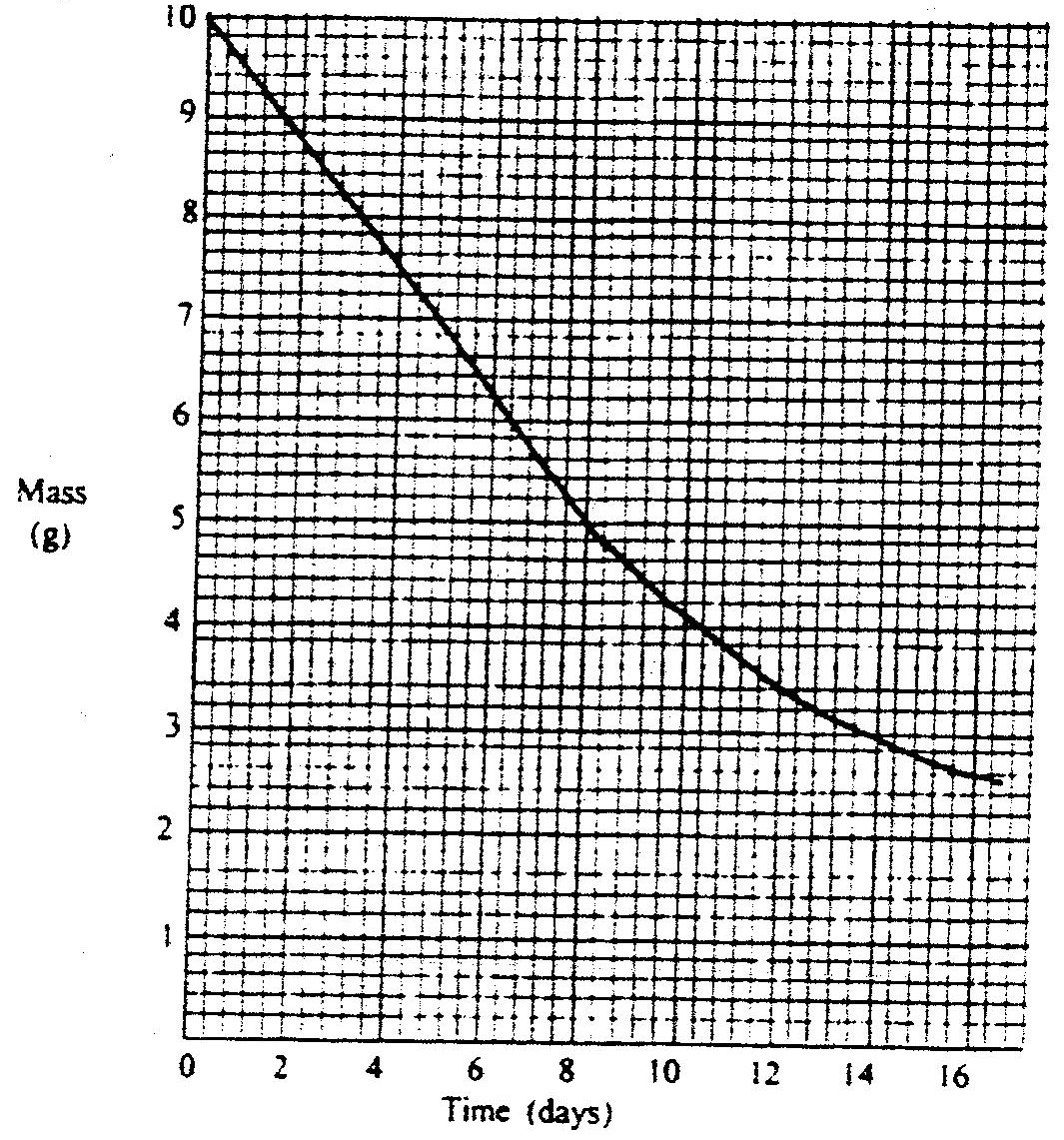 Using the graph, determine the half – life of the isotope............................................................................................................................................................................................................................................................................................................................................................................................................Calculate the mass of the isotope present after 32 days ..............................................................................................................................................................................................................................................................................................................................................................................................................................12.          2000 Q 13   	      A radioactive isotope X2 decays by emitting two alpha (a) particles and one                  beta (β) to from  214 		                      	    Bi	83                   (a) What is the atomic number of X2?.............................................................................................................................................................................................................................................................................................................................................................................................       	       (b) After 112 days, 1/16 of the mass of X2 remained. Determine the half life of X2.............................................................................................................................................................................................................................................................................................................................................................................................13.        2001 Q 1	     Study the nuclear reaction given below and answer the questions that follow.12 and 14 are isotopes. What does the term isotopes.  What does the term isotope mean?                           C           C                         6          6........................................................................................................................................................................................................................................................................               (b)	Write an equation for the nuclear reaction in step II               	14		14	   0	or	14	14	0                 	    C		    N           e  	                C        N         e                       6                      7             I                      6          7          i....................................................................................................................................              (c)	Give one use of   14                                                       C 	           6....................................................................................................................................     2002 Q 10                The graph below represents a radioactive decay series for isotope H.          Study it and answer the questions that follow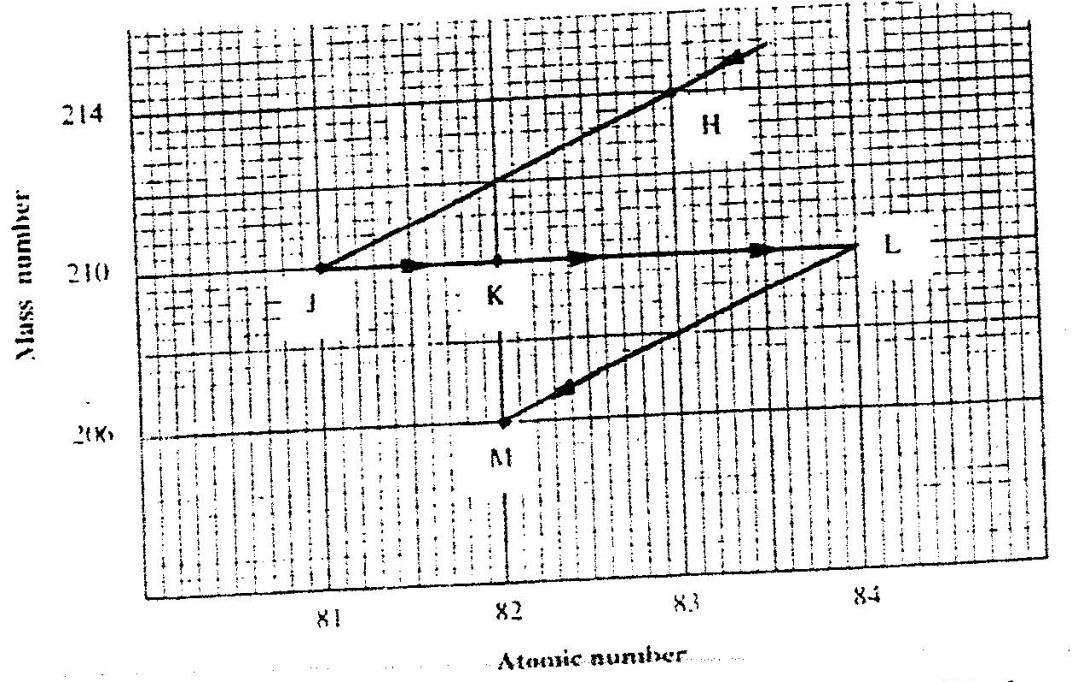 (a) Name the type of radiation emitted when isotope H changes to isotope J.	............................................................................................................................... (b) Write an equation for the nuclear reaction that occur when isotope J changes to isotope K	210		210	       j	                k        e              81	82  +  -1....................................................................................................................................c) Identify a pair of isotope of an element in the decay series........................................................................................................................................................................................................................................................................          2005 Q 14                       100 g of a radioactive substance was reduced to 12.5 g in 15.6 years.                       Calculate the half – life of the substance.				                    (2 marks)............................................................................................................................................................................................................................................................................................................................................................................................................           2006 Q 4                      (a)  Complete the nuclear equation below.                                                               (1 mark)		 37		          37              	     A…..	              B            18		         17........................................................................................................................................................................................................................................................................   (b)	State one:	(i)	Use of radioisotopes in agriculture				                       (1mark)...............................................................................................................................	(ii)	Danger associated with exposure of human beings to radioisotopes           (1 mark)...............................................................................................................................17.         2007 Q 14	     a)	Distinguish between nuclear fission and nuclear fusion.	  	                    (2 marks)................................................................................................................................................................................................................................................................................................................................................................................................................................................................................................................................................Describe how solid wastes containing radioactive substances should be disposed of.							                                                          (1 mark)................................................................................................................................................................................................................................................................................................................................................................................................................................................................................................................................................18.          2008 Q 24	         a)   A radioactive substance emits three different particles. Give the symbol of the particle                           with the highest mass.	                                                                                  (1 mark)....................................................................................................................................	         b)  (i)  Find the values of Z1 and Z2 in the nuclear equation below 		Z1  	1  	94   	140 	1 		  U   +	 n	  Sr   +	   Xe +2 n		92 	0	38	Z0	0	 	              ii)	What type of nuclear reaction is represented in represented in b (i) above?											                                  (1mark)		                                  Time (minutes)Give the name of the:        a)	Process taking place between t0 and t1.			                                                  (1mark)....................................................................................................................................        b)	Energy change that occurs between t3 and t4	...............................................................................................................................19.         2009 Q 6d P2                  (d) Naturally occurring uranium consist of three isotopes which are radioactive.		Isotopes	234 u		235u		238u		Abundance	0.01%		0.72%		99.27%		(i) Which of these isotopes has the longest half-life? Give reasons.                      (1 mark)........................................................................................................................................................................................................................................................................		(ii) Calculate the relative atomic mass of uranium.		                              (2 marks)................................................................................................................................................................................................................................................................................................................................................................................................................................................................................................................................................                        (iii) 235  is an alpha emitter .If the product  of the decay of this nuclide                                     		            U                                92     is thorium (Th) .Write a nuclear equation for the process.                    (1 mark)...............................................................................................................................                  iv) State one use of radioactive isotopes in the paper industry                          (2 marks)..............................................................................................................................................................................................................................................................20.         2010 Q 9              Carbon -14,146C, is used in carbon dating. It decays to form nitrogen, 147N. The graph                 below shows the amount of carbon -14 left in a sample against its age in  years.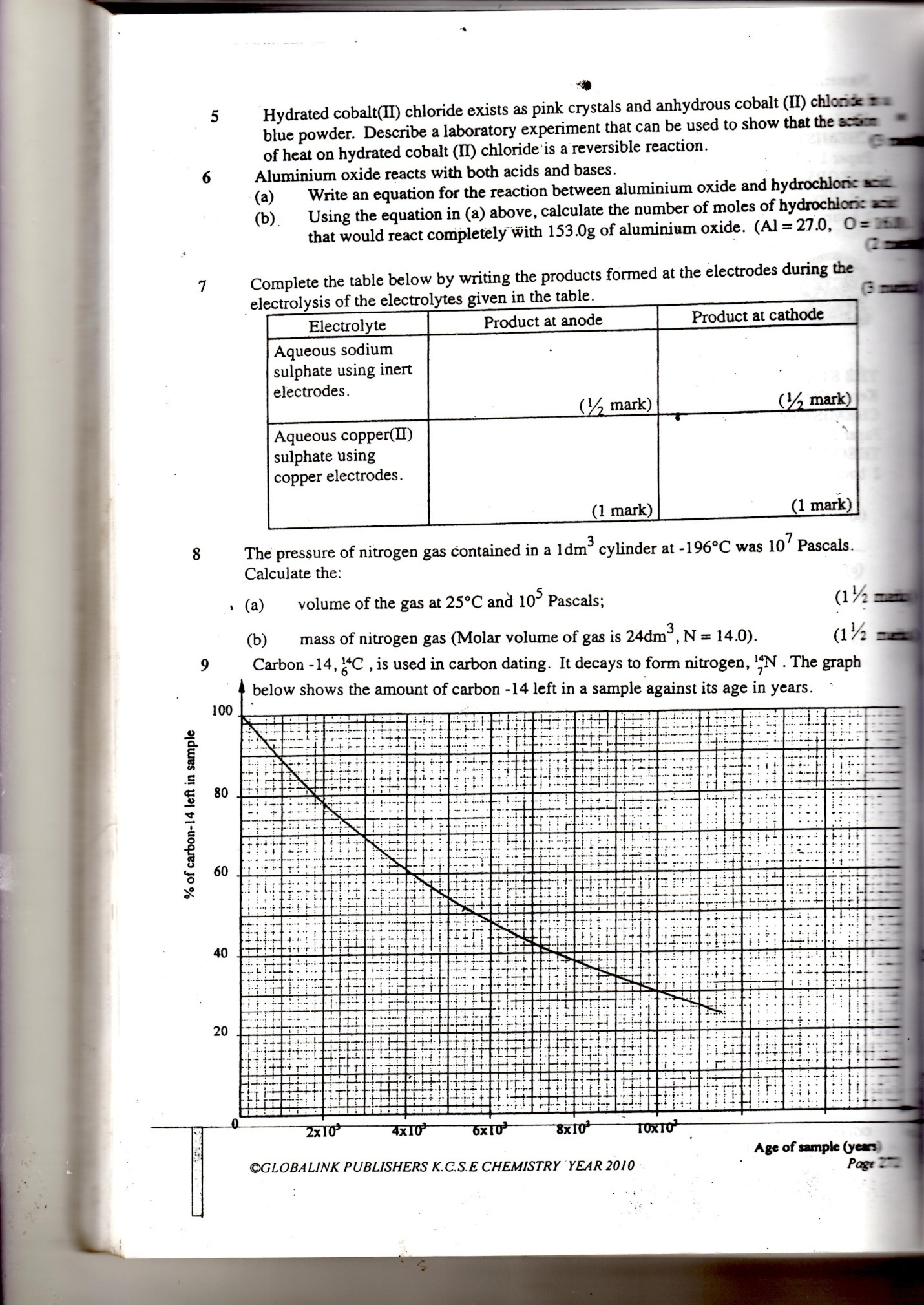 Write a nuclear equation for the decay process of carbon -14.	               (1 mark)	...............................................................................................................................From the graph, determine the;Half-life of carbon -14;					              (1 mark)................................................................................................................................................................................................................................................Percentage of carbon -14 in a sample whose age is 1950 years.      (1 mark)................................................................................................................................................................................................................................................21.         2011 Q 2            Complete the nuclear equation below:131          131    I	 Xe +                 53             54The half life of   131                                I   is 8 days.                            53                                      131 Determine the mass of       I remaining if 50 grammes decayed for 40 days.                                                  53 ..............................................................................................................................................................................................................................................................................................................................................................................................................................Give one harmful effect of radioisotopes.                                                 (1 mark)	...............................................................................................................................22.    2012 Q9 P1                120g of iodine – 131 has a half life of 8 days decays for 32 days. On the grid provided,                     plot a graph of the mass of iodine – 131 against time. 	                                (3 marks)Number of daysMass (g)038427048